Uwagi i objaśnienia:Parametry określone jako „tak” są parametrami granicznymi. Udzielenie odpowiedzi „nie”  lub innej nie stanowiącej jednoznacznego potwierdzenia spełniania warunku będzie skutkowało odrzuceniem oferty.Parametry o określonych warunkach liczbowych ( „=>”  lub „<=” ) są warunkami granicznymi, których niespełnienie spowoduje odrzucenie oferty.Wartość podana przy w/w oznaczeniach oznacza wartość wymaganą.Wykonawca zobowiązany jest do podania parametrów w jednostkach wskazanych w niniejszym opisie.Wykonawca gwarantuje niniejszym, że sprzęt jest fabrycznie nowy (rok produkcji: 2019), nieużywany, kompletny i do jego uruchomienia oraz stosowania zgodnie z przeznaczeniem nie jest konieczny zakup dodatkowych elementów i akcesoriów. Żaden aparat ani jego część składowa, wyposażenie, nie jest sprzętem rekondycjonowanym, powystawowym i nie był wykorzystywany wcześniej przez innego użytkownika.Gdziekolwiek w Opisie przedmiotu zamówienia przywołane są normy, lub nazwy własne lub znaki towarowe lub patenty lub pochodzenie, źródło lub szczególny proces, który charakteryzuje produkty dostarczane przez konkretnego Wykonawcę, Zamawiający dopuszcza rozwiązania równoważne.W przypadku punktacji proporcjonalnej ocena jest przeprowadzana w sposób następujący: oferta zawierająca najkorzystniejszą wartość otrzymuje maksymalną liczę punktów, wszystkie pozostałe proporcjonalnie mniej w stosunku do najkorzystniejszej wartości.Nazwa i typ: ...............................................................................Producent / kraj produkcji: .........................................................Rok produkcji: …....................................................Klasa wyrobu medycznego: .......................................................Tabela wyceny:OPIS PRZEDMIOTU ZAMÓWIENIACzęść 16 – Negatoskopy (3 szt.)Przedmiot:   NegatoskopyPrzedmiot:   NegatoskopyPrzedmiot:   NegatoskopyPrzedmiot:   NegatoskopyCena brutto (w zł)A: Cena brutto sprzętu wraz z dostawą (suma z poz. A1-A2)A: Cena brutto sprzętu wraz z dostawą (suma z poz. A1-A2)A: Cena brutto sprzętu wraz z dostawą (suma z poz. A1-A2)A: Cena brutto sprzętu wraz z dostawą (suma z poz. A1-A2)Ilość sztuk sprzętu:Cena jednostkowa brutto sprzętu wraz z dostawą (zł):A1:   Negatoskop 2-klatkowy1A2:   Negatoskop cyfrowy typ 12B: Cena brutto instalacji i uruchomienia sprzętuB: Cena brutto instalacji i uruchomienia sprzętuB: Cena brutto instalacji i uruchomienia sprzętuB: Cena brutto instalacji i uruchomienia sprzętuC: Cena brutto szkoleńC: Cena brutto szkoleńC: Cena brutto szkoleńC: Cena brutto szkoleńA+B+C: Cena brutto ofertyA+B+C: Cena brutto ofertyA+B+C: Cena brutto ofertyA+B+C: Cena brutto ofertyPARAMETRY TECHNICZNEPARAMETRY TECHNICZNEPARAMETRY TECHNICZNEPARAMETRY TECHNICZNEPARAMETRY TECHNICZNEOPIS PARAMETRUOPIS PARAMETRUPARAMETR WYMAGANYPARAMERT OFEROWANYSPOSÓB OCENYNegatoskop 2-klatkowyNegatoskop 2-klatkowyNegatoskop 2-klatkowyNegatoskop 2-klatkowyNegatoskop 2-klatkowyWysoka równomierność emisji światła na całej powierzchni ekranu: minimum  4000 cd / m2tak, podaćwymagana wartość 0 pkt, najwyższa 5 pkt, inne proporcjonalnie mniej od najwyższejJednolity ekran wykonany z metalplexu altuglastak- - -Wymiana świetlówek i zapłonników, dostęp do świetlówek i zapłonników poprzez wysunięcie do góry ekranu zintegrowanego z uchwytem do zdjęćtak- - -Obudowa pokryta lakierem proszkowymtak- - -Listwa uchwytu rolkowegotak- - -Zasilanie 230 V, 50 Hztak- - -Płynna regulacja światła w zakresie 10-100%  wartości maksymalnejtak- - -Praca urządzenia  całkowicie pozbawiona efektu migotania stroboskopowegotak- - -Urządzenie emitujące światło dzienne (tak zwane Day Light) o temperaturze barwowej 6500Ktak- - -Negatoskop cyfrowy typ 1 – 2 szt.Negatoskop cyfrowy typ 1 – 2 szt.Negatoskop cyfrowy typ 1 – 2 szt.Negatoskop cyfrowy typ 1 – 2 szt.Negatoskop cyfrowy typ 1 – 2 szt.Wymiary: 620 x 690 x 120 (szer. x wys. x grub w mm) +/- 20 mmtak- - -Stacja wykonana do zawieszenia na ścianie, obudowa pokryta lakierem proszkowymtak- - -Monitor referencyjny o przekątnej obrazu min. 21” i rozdzielczości 1600 x 1200 z  wbudowanym tryb pracy  zgodny z DICOM, jasność 420 cd/m2,  kontrast 1500:1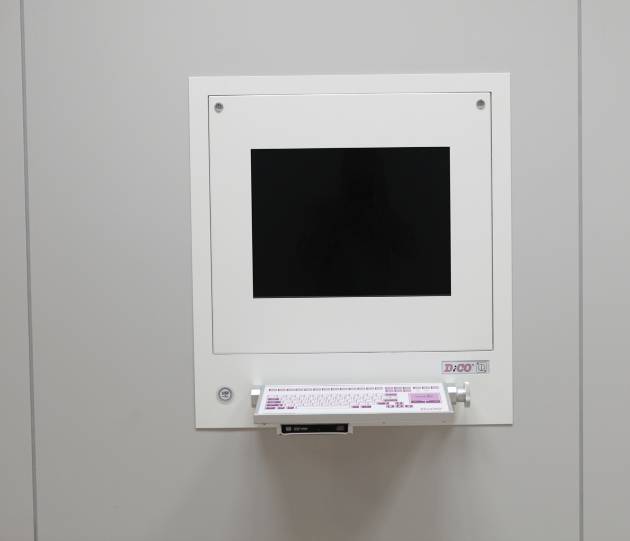 takprzekątna wymagana – 0 pkt, najwyższa – 5 pkt, inne proporcjonalnie mniej od najwyższegoSzyba z 8- krotną redukcją niepożądanych refleksów świetlnychtak- - -System komputerowy wyposażony m. in. w :- Procesor min. dwurdzeniowy min. 3,40 GHz 
- Płyta główna  - Pamięć RAM 4 GB (możliwość rozbudowy do 32 GB na życzenie)
- Dysk twardy HDD 500 GB (możliwość zastosowania dysku SSD 120GB lub większego)
- Gniazdo LAN 10/100/1000 MBit zabezpieczone przed zalaniem
- USB 2.0 – 2 gniazda zabezpieczone przed zalaniem z przodu obudowy
- Karta graficzna – profesjonalna karta graficzna zapewniająca wysoką dokładnością odwzorowania obrazu
- Nagrywarka DVD+/-RW 
- System Operacyjny 64 Bittak, podać i opisać- - -Klawiatura medyczna z touchpad’em silikonowa                z możliwością składania, dezynfekowana, przewody zabudowane niewidoczne. Klawiatura z możliwością ustawienia i zablokowania pod dowolnym kątem.tak- - -Kontrola czasu pracy stacji wraz z informacją o terminie wykonania przeglądu technicznego. Wewnętrzny system dezynfekcji powietrzatak- - -InstalacjaInstalacjaInstalacjaInstalacjaInstalacjaMontaż i uruchomienie urządzeń – we wskazanych pomieszczeniach NSSU Kraków –Prokocim.Wykonawca zobowiązuje się, że wszystkie prace  i czynności nie wpłyną na gwarancję obiektu NSSU jako całościtak- - -Wymagana moc przyłączeniowa zasilania energetycznego [kVA] podać- - -Wykonawca gwarantuje, że zaoferowane urządzenia już po oddaniu do eksploatacji nie będą wymagać prowadzenia przez Zamawiającego dodatkowych instalacji i innych prac związanych z eksploatacją urządzenia.tak- - -W cenie oferty – prace porządkowe po instalacji, odbiór zbędnych opakowań, substancji szkodliwych (o ile występują), naprawa szkód (o ile wystąpią podczas dostawy i montażu)tak- - -W obrębie pomieszczeń i ich otoczeniu – przygotowanie i odpowiednie zabezpieczenie dróg transportu, otworów montażowych oraz innych niezbędnych obiektów i czynności związanych z realizacją przedmiotu zamówieniatak- - -WARUNKI GWARANCJI I SERWISUWARUNKI GWARANCJI I SERWISUWARUNKI GWARANCJI I SERWISUWARUNKI GWARANCJI I SERWISUWARUNKI GWARANCJI I SERWISULp.OPIS PARAMETRUPARAMETR WYMAGANYPARAMERT OFEROWANYSPOSÓB OCENYGWARANCJEOkres pełnej, bez wyłączeń gwarancji dla wszystkich zaoferowanych elementów.UWAGA – należy podać pełną liczbę miesięcy. Wartości ułamkowe będą przy ocenie zaokrąglane w dół – do pełnych miesięcy. Zamawiający zastrzega, że okres rękojmi musi być równy okresowi gwarancji. Zamawiający zastrzega, że górną granicą punktacji gwarancji będzie 5 lat.>= 24najdłuższy okres – 5 pkt, wymagane – 0 pkt, inne proporcjonalnie mniej, względem najdłuższego okresuGwarancja dostępności części zamiennych [liczba lat] – min. 10 lat tak- - -Przedłużenie okresu gwarancji o każdy dzień, w czasie którego Zamawiający nie mógł korzystać w pełni sprawnego sprzętu.tak- - -WARUNKI SERWISUPrzyjazd serwisu po zgłoszeniu awarii w okresie gwarancji do 2 dni (dotyczy dni roboczych rozumianych jako dni od poniedziałku do piątku, z wyjątkiem świąt i dni ustawowo wolnych od pracy, w godzinach od 8.00 do 15.00 )tak, podać1 dzień– 5 pkt;2 dni – 0 pkt,Czas na naprawę usterki – do 3 dni, a w przypadku potrzeby sprowadzenia części zamiennych do - 5 dni (dotyczy dni roboczych)tak- - -Urządzenie zastępcze w przypadku niewykonania naprawy w ciągu 5 dni od zgłoszenia awarii (dotyczy dni roboczych)tak- - -W ramach ceny: przeglądy w okresie gwarancji (zgodnie z wymogami producenta) tak, podać ilość- - -Ilość przeglądów okresowych koniecznych do wykonywania po upływie okresu gwarancyjnego w celu zapewnienia sprawnej pracy aparatu (w okresie 1 roku)podaćjeden – 5 pkt,                    więcej – 0 pktWraz z dostawą komplet materiałów dotyczących instalacjitak- - -Dokumentacja serwisowa i/lub oprogramowanie serwisowe na potrzeby Zamawiającego (dokumentacja zapewni co najmniej pełną diagnostykę urządzenia, wykonywanie drobnych napraw, regulacji, kalibracji, etc.)tak- - -Urządzenia są lub będą pozbawione wszelkich blokad, kodów serwisowych, itp. które po upływie gwarancji utrudniałyby właścicielowi dostęp do opcji serwisowych lub naprawę aparatu przez inny niż Wykonawca umowy podmiot w przypadku nie korzystania przez Zamawiającego z serwisu pogwarancyjnego Wykonawcytak- - -SZKOLENIASzkolenie dla personelu medycznego – 5 osób i technicznego – 2 osoby. Dodatkowe szkolenie dla personelu medycznego w przypadku wyrażenia takiej potrzeby przez personel medyczny – 1 osoba i technicznego – 1 osobatak- - -DOKUMENTACJAInstrukcje obsługi w języku polskim w formie elektronicznej i drukowanej (przekazane w momencie dostawy dla każdego egzemplarza.tak- - -Dokumentacja (lub tzw. lista kontrolna zawierająca wykaz części i czynności) dotycząca przeglądów technicznych w języku polskim (dostarczona przy dostawie).UWAGA – dokumentacja musi zapewnić co najmniej pełną diagnostykę urządzenia, wykonywanie drobnych napraw, regulacji, kalibracji, oraz przeglądów okresowych w standardzie wymaganym przez producenta.tak- - -Z urządzeniem wykonawca dostarczy paszporty techniczne zawierające co najmniej takie dane jak: nazwa, typ (model), producent, rok produkcji, numer seryjny (fabryczny), inne istotne informacje (itp. części składowe, istotne wyposażenie, oprogramowanie), kody z aktualnie obowiązującego słownika NFZ (o ile występują).tak- - -Instrukcja konserwacji, mycia, dezynfekcji i sterylizacji dostarczona przy dostawie i wskazująca, że czynności te prawidłowo wykonane nie powodują utraty gwarancji.tak- - -Możliwość mycia i dezynfekcji  aparatów w oparciu o przedstawione przez wykonawcę zalecane preparaty myjące i dezynfekujące.UWAGA – zalecane środki powinny zawierać nazwy związków chemicznych, a nie tylko nazwy handlowe preparatów.tak- - -Z uwagi na fakt, iż przedmiot umowy finansowany jest ze środków Unii Europejskiej, faktura po dostawie  musi zawierać wymieniony sprzęt zgodny, co do nazwy, ze sprzętem wymienionym w opisie przedmiotu zamówieniatak- - -